Yellowknife Minor Hockey Association				Director of Skills & Training Darren WicksHOCKEY CANADA COACHING CERTIFICATION Technical Director Hockey North Deb StromeWednesday, October 10 – Hockey Canada Coach 1 Certification (6pm-10pm PSAV Room Multiplex)Coach Level 1 and Level 2 take the same online coursehttp://hockeynorth.ca/en-us/coaches/coachdevelopmentcertification.aspx   bottom of pageThursday, October 11 – Hockey Canada Coach 2 Certification (6pm-10pm PSAV Room Multiplex) Coaches need to complete online + checking course online http://hockeynorth.ca/en-us/coaches/coachdevelopmentcertification.aspx    bottom of pageFriday, October 12 - Hockey Canada Coach 2 Certification continued (6pm-10pm PSAV Room Multiplex) Ice Time 7:30-9:30pm @ Ed JeskeSaturday, October 13 – Hockey Canada Dev 1 Certification (8am-4pm Aurora Geosciences 3506 McDonald Dr)Saturday, October 13 - Checking Clinic - Ice Time 4:00-6:00pm Shorty Brown Checking Clinic Coaches need to have online checking course completed prior to going on the ice.http://hockeynorth.ca/en-us/coaches/coachdevelopmentcertification.aspx    bottom of pageNo Classroom only online/on iceSunday, October 14 - Hockey Canada Dev 1 Certification continued (8am-4pm Aurora Geosciences 3506 McDonald Dr)Ice Time 11am-12:45pm @ Shorty Brown Dev 1 Ice TimeMED  Making Ethical Decisions   www.coach.caFor MED, once you go to the CAC website, Click on the LOCKER  (top right)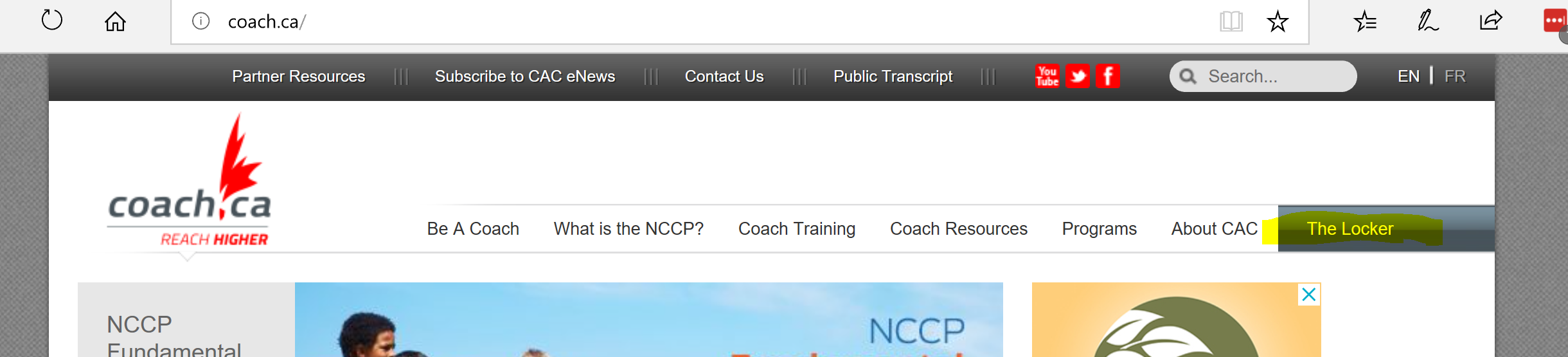 